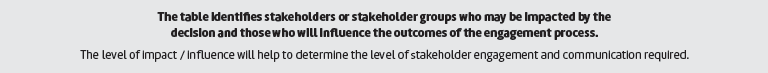 StakeholderInterest / Impact / InfluenceCurrent position Desired position 